Пояснительная запискак проекту постановления Правительства Камчатского края «О внесении изменений в постановление Правительства Камчатского края от 31.03.2011 № 111-П «Об утверждении Порядка формирования списков молодых семей»Настоящий проект постановления Правительства Камчатского края разработан в целях приведения отдельных положений постановления Правительства Камчатского края от 31.03.2011 № 111-П «Об утверждении Порядка формирования списков молодых семей» в соответствие с Правилами предоставления молодым семьям социальных выплат на приобретение (строительство) жилья и их использование, утвержденными постановлением Правительства Российской Федерации от 17.12.2010 № 1050 «О реализации отдельных мероприятий государственной программы Российской Федерации «Обеспечение доступным и комфортным жильем и коммунальными услугами граждан Российской Федерации», в связи с внесенными в них изменениями постановлением Правительства Российской Федерации от 14.08.2018 № 940 «О внесении изменений в некоторые акты Правительства Российской Федерации».В случае принятия данного проекта постановления Правительства Камчатского края выделение дополнительных финансовых средств из краевого бюджета не потребуется.Настоящий проект постановления Правительства Камчатского края размещен на официальном сайте исполнительных органов государственной власти Камчатского края в информационно-телекоммуникационной сети «Интернет» для проведения независимой антикоррупционной экспертизы в срок с 20 ноября 2018 года по 27 ноября 2018 года.В соответствии с постановлением Правительства Камчатского края от 06.06.2013 № 233-П «Об утверждении Порядка проведения оценки регулирующего воздействия проектов нормативных правовых актов Камчатского края и экспертизы нормативных правовых актов Камчатского края» данный проект постановления Правительства Камчатского края оценке регулирующего воздействия не подлежит.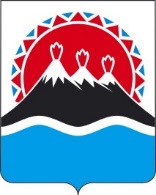              г. Петропавловск-КамчатскийПРАВИТЕЛЬСТВО ПОСТАНОВЛЯЕТ:1. Внести в постановление Правительства Камчатского края от 31.03.2011 № 111-П «Об утверждении Порядка формирования списков молодых семей» следующие изменения:1) часть 2 изложить в следующей редакции:«2. Рекомендовать органам местного самоуправления муниципальных образований в Камчатском крае привести муниципальные программы обеспечения жильем молодых семей в соответствие с основным мероприятием «Обеспечение жильем молодых семей» государственной программы Российской Федерации «Обеспечение доступным и комфортным жильем и коммунальными услугами граждан Российской Федерации», утвержденной постановлением Правительства Российской Федерации от 30.12.2017 № 1710.»;2) в приложении:а) в части 4 слова «подпунктами «а» - «д» заменить словами «подпунктами «а» - «д» и «ж»;б) часть 4 дополнить пунктом 6 следующего содержания:«6) копия страхового свидетельства обязательного пенсионного страхования каждого совершеннолетнего члена семьи.»;в) часть 5 дополнить пунктом 8 следующего содержания:«8) копия страхового свидетельства обязательного пенсионного страхования каждого совершеннолетнего члена семьи.».2. Настоящее постановление вступает в силу через 10 дней после дня его официального опубликования 